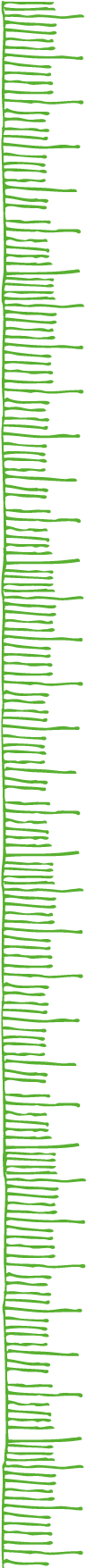 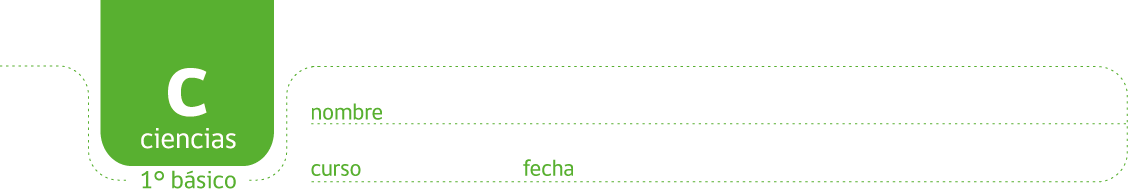 Las estaciones del añoRecorta las imágenes de las distintas estaciones. Pégalas en tu cuaderno.Pega en cada imagen la estación que corresponde.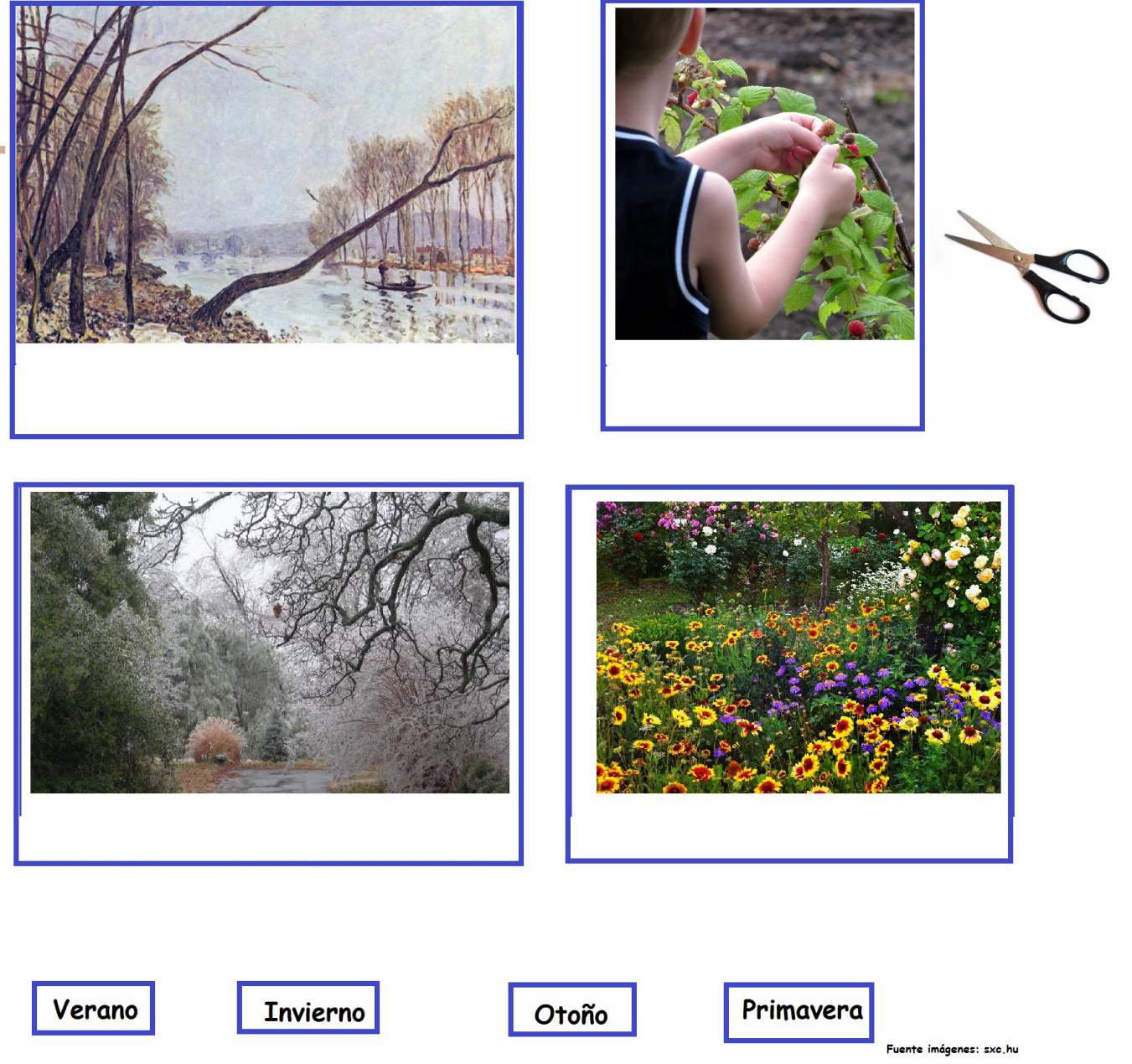 Elaborado por: Carmen Salazar